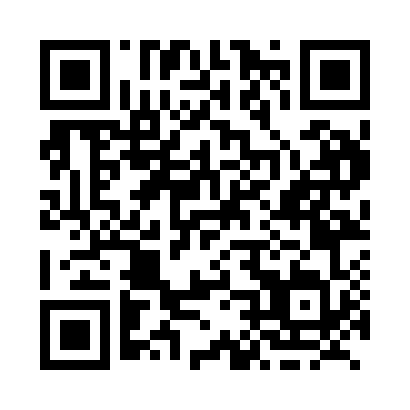 Prayer times for Atik, Manitoba, CanadaWed 1 May 2024 - Fri 31 May 2024High Latitude Method: Angle Based RulePrayer Calculation Method: Islamic Society of North AmericaAsar Calculation Method: HanafiPrayer times provided by https://www.salahtimes.comDateDayFajrSunriseDhuhrAsrMaghribIsha1Wed3:556:071:436:539:2011:312Thu3:546:041:426:559:2111:323Fri3:536:021:426:569:2311:334Sat3:526:001:426:579:2511:345Sun3:515:581:426:589:2711:356Mon3:505:561:426:599:2911:367Tue3:495:551:427:009:3111:378Wed3:485:531:427:019:3211:379Thu3:475:511:427:029:3411:3810Fri3:465:491:427:039:3611:3911Sat3:455:471:427:049:3811:4012Sun3:445:451:427:059:3911:4113Mon3:435:441:427:069:4111:4214Tue3:425:421:427:079:4311:4315Wed3:415:401:427:089:4511:4416Thu3:405:381:427:099:4611:4417Fri3:405:371:427:109:4811:4518Sat3:395:351:427:119:5011:4619Sun3:385:341:427:129:5111:4720Mon3:375:321:427:139:5311:4821Tue3:375:311:427:149:5411:4922Wed3:365:291:427:159:5611:4923Thu3:355:281:427:169:5811:5024Fri3:355:271:437:179:5911:5125Sat3:345:251:437:1710:0011:5226Sun3:345:241:437:1810:0211:5227Mon3:335:231:437:1910:0311:5328Tue3:335:221:437:2010:0511:5429Wed3:325:211:437:2110:0611:5530Thu3:325:201:437:2110:0711:5531Fri3:315:191:437:2210:0911:56